Math Attachment Week # 8Math Game of the Week- (2 Options)OPTION A-Catch the Monkeys 7,8,9Times Table Practice with a partnerYou need:  Game board, 2 different colors of bingo chips (1 color for each player)If you do not have a printer, simply prepare the game card during one session and play the next. Just copy questions and numbers in the center (no need to copy instructions or pictures in the center) 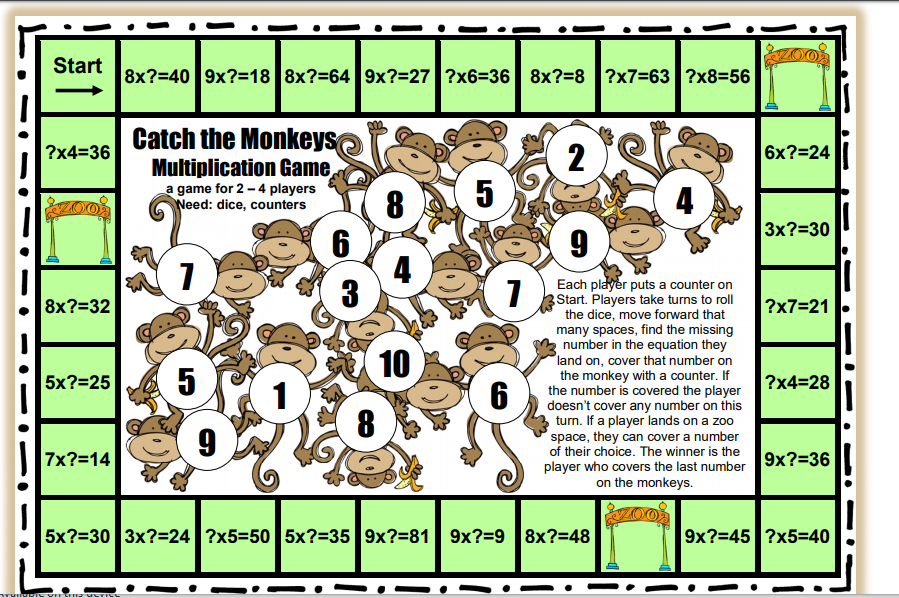 OPTION B- You select the facts you need to practice https://www.mathsisfun.com/timestable.html 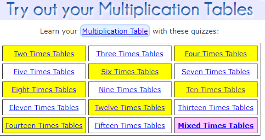 Activity 2- Logic Fun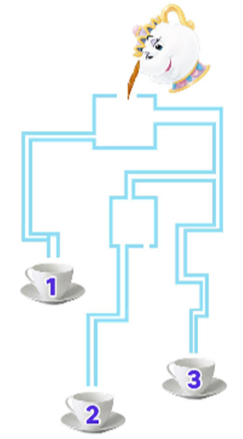 Part A-Which Pot will Fill Up First?  (click and drag the picture so you can get a good look at all the options) Part B-Find the Mystery Number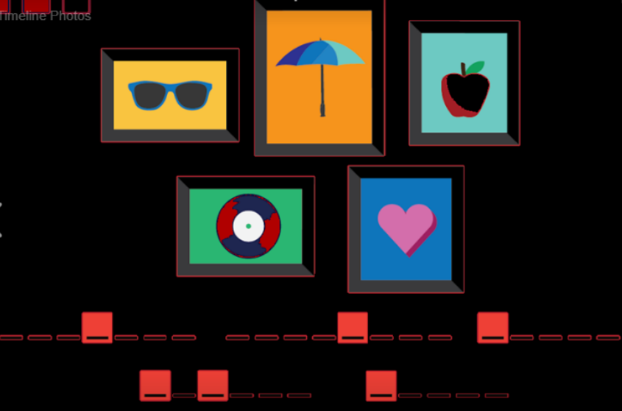 Can you solve the Puzzle to find the Mystery Word?Operations Practice: Work out each question on loose-leaf(Don’t forget to use Standard Algorithm Rules we covered in class together- I have included more notes – Look for “Multiplication Double Digit Algorithm Review” below) Try these on loose leaf1) 19 x 39 = Estimate_________      Actual:  _________2) 22 x 11 = Estimate___________     Actual: _________3) 98 x 48 = Estimate _________   Actual:  _________Problem of the Week: Find the value of the Bowling Ball 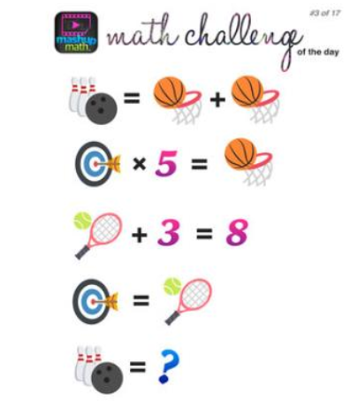  Extension Activity – “Build Your Own Playground” (See attachment)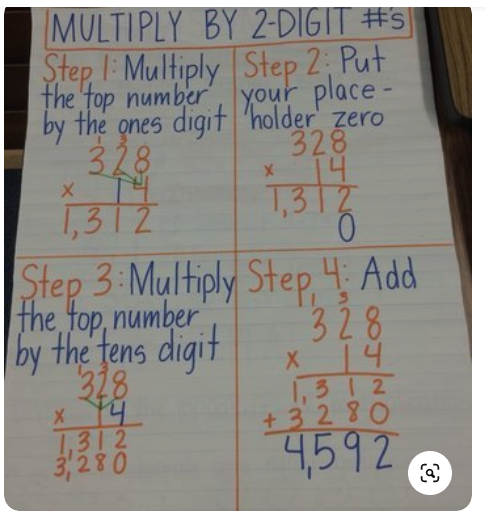 